                          	                                                                                                                 										Week 1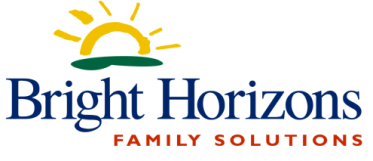 Milk is served at each of these mealsWhole Milk to Toddlers, Low-fat for Twos, PS, KP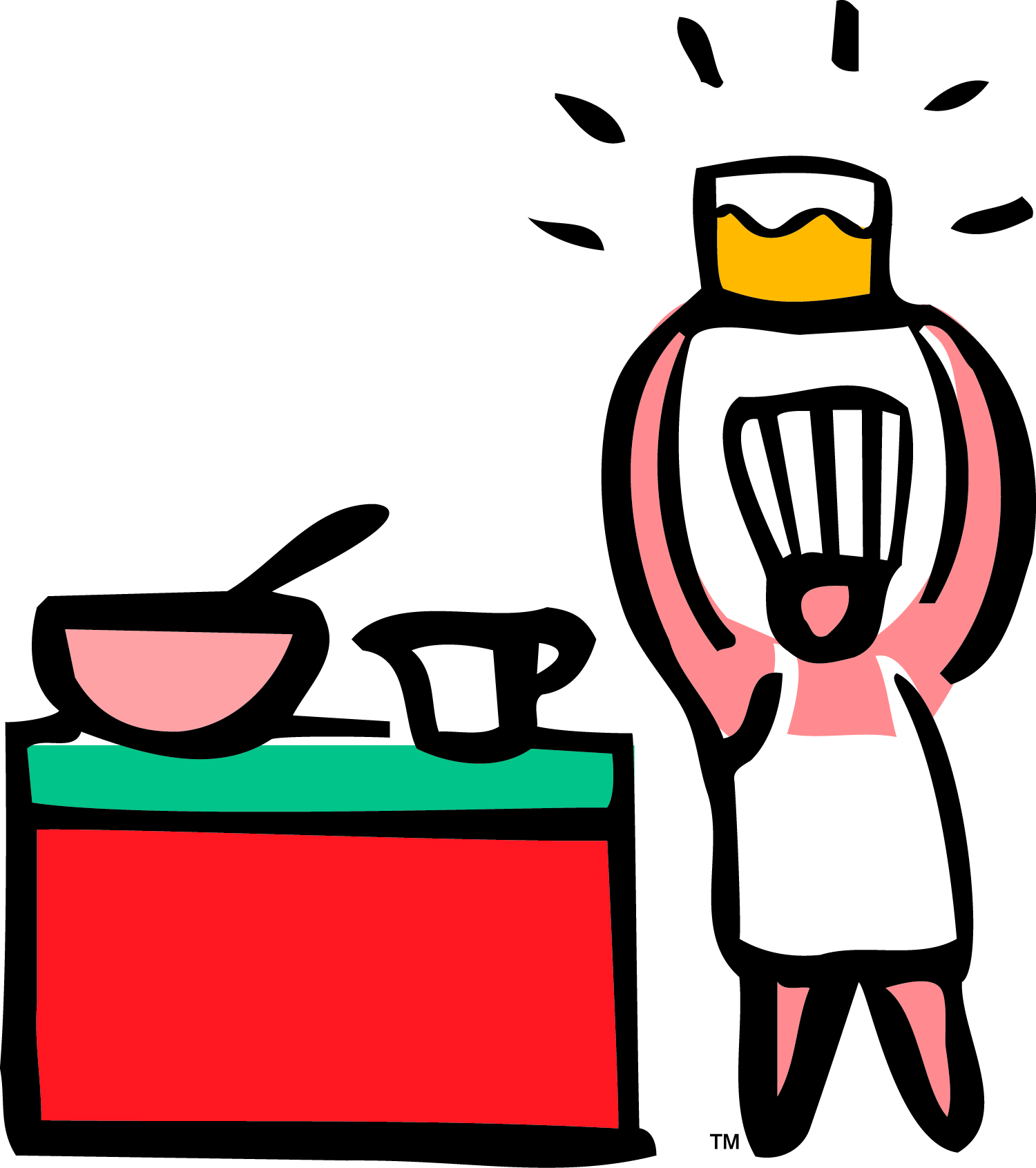 This menu is subject to change without notice due to deliveries and emergenciesAlternatives are made for children with allergies or parent preferencesDayBreakfastLunchDinnerMondayWhole Grain Cereal FruitMilkPasta with Meat SauceSalad w/Ranch dressingGreen BeansDiced PeachesTuna Sandwich on WheatVegetableFruitTuesdayBiscuit with Butter FruitMilkSliced TurkeyMashed Potatoes w/gravy Green PeasDinner RollMixed MelonTurkey Sandwich on WheatVegetableFruitWednesdayTurkey/Vege Sausage Patties/LinksFruitMilkSwedish MeatballsWhite Rice w/ beef gravyGreen BeansApplesauceHam/Cheese Sandwich on White Vegetable FruitThursdayBlueberry Muffin with butterFruitMilkBaked Chicken NuggetsBaked Thin Cut French FriesItalian Green BeansFruit CupTurkey Sandwich on WhiteVegetableFruitFridayEgg OmeletFruitMilkWhole Wheat Pepperoni PizzaSteamed ZucchiniDiced PearsBologna and Cheese WrapVegetableFruit